December 2017SundayMondayTuesdayWednesdayThursdayFridaySaturday1  2Don’t forget to add your reading minutes each day!Day 1Early Out 1:30pm3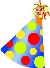 4 5 6 789Happy Birthday Samantha!Day 2Day 3Day 4Day 1Day 2Ms. Pope’s Last DayPolar Express Day101112131415   Day 3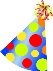 16Day 3Day 4Day 1La Fuente NightDay 2Happy Birthday Hunter!Book & Trinket DueGrinch Day17181920212223Day 42nd Quarter IncentiveDay 1 (No specials)Reindeer Games½ Day out at 11:30No SchoolNo School24252627282930No SchoolChristmas!!No SchoolNo SchoolNo SchoolNo School31Day 1: Computer/LibraryDay 2: ArtDay 3: MusicDay 4: PE______ total minutes read this month